________________________№____________________________________________________________________________Қазақстан РеспубликасыПарламенті Мәжілісінің «Ақ жол» фракциясының депутаттарына  2023 жылғы 14 маусымдағы№ ДЗ-224 депутаттық сұранымғаАстана қаласының әкімдігі кәсіпкерлерге бөлшектік салық мөлшерін төмендетуге қатысты жоғарыда көрсетілген депутаттық сұранымды қарастырып, келесіні хабарлайды.Салық кодексінің 696-3-бабының 5-тармағына сәйкес жергілікті өкілді органдар бөлшектік салық мөлшерін 4%-дан 2%-ға дейін төмендетуге құқығы бар.  Осыған орай, «Астана қаласының аумағында бөлшек салықты мөлшерін төмендету туралы» Астана қаласы мәслихатының 2023 жылғы 
30 маусымдағы № 50/5-VII шешімімен (қоса беріледі) елорда кәсіпкерлері үшін экономикалық қызметтің Қазақстан Республикасы Үкіметінің 
2023 жылғы 22 мамырдағы № 393 қаулысына сәйкес айқындалған 190 түрі (ЭҚЖЖ) бойынша 3% - ға дейін төмендетілгенін хабарлаймыз.Қосымша: __ б.Ж. ҚасымбекАСТАНАҚАЛАСЫНЫҢӘКІМІАСТАНАҚАЛАСЫНЫҢӘКІМІ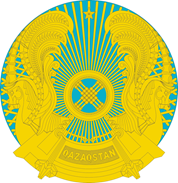 АКИМ ГОРОДААСТАНЫАКИМ ГОРОДААСТАНЫ010000, Астана қаласы, Бейбітшілік көшесі, № 11,тел.: 8 (7172) 55-64-35,  факс: 8 (7172) 55-72-79010000, город Астана, ул. Бейбитшилик,№ 11,тел.: 8(7172)55-64-35, факс: 8(7172)55-72-79 